Find your way to the venueGood to know: On the webpage www.rejseplanen.dk you can enter starting and ending point of your journey and it will give you a plan, plus timetable, of how you get from A to B. It is possible to select the languages English and German. Train: Find the timetable and order your journey on: https://www.dsb.dk/en/
You can often find reduced tickets if you book some time in advance by ticking the box “Show me cheap DSB Orange tickets” in the search function, or by going directly to: https://www.dsb.dk/#orange=true From : 
From   (Kastrup): Trains leave every 10 minutes from the airport to , where trains depart for  approx. every 30 minutes. The journey from   to  takes approx. 1,5-2 hours.Trains going directly from the airport to  leaves once an hour. 
Trains that are stopping in Odense, are those that have final destinations in: Odense, Sønderborg, Esbjerg, Aarhus and Aalborg.From Billund:
Take bus number 43 or 143 to Vejle Station, then find a train connection going towards Copenhagen.
Take bus number 166 directly to Kolding Station, then find a train connection going towards Copenhagen. 
Trains that are stopping in Odense, are those that have final destinations in: CPH Lufthavn, Østerport St, and København H. Taxi: If you prefer to go by taxi from Odense Train Station to the venue or your hotel, they are found at the taxi rank just outside the Train Station. Look for the signs at the Train Station. The journey from the Train Station to the venue takes approx. 10 minutes. All major credit cards are accepted. The price is approximately 100 DKK.Bus in Odense:
Busses are going from Odense train station; they are found at the rank just outside the train station. Many busses are going in the direction of the venue, so it is advisable to check www.rejseplanen.dk for your most suitable journey. The three most frequent busses for this journey are Bus 51, Bus 53 and Bus 153:Bus 51 (going from section C) going to Bellinge will stop near Odense University Hospital named Hunderupskolen. The ride will approximately take 10 mins. After getting off the bus, you need to go 300 metres to J.B. Winsløws Vej 4, 5000 Odense C. Bus 53 (going from section C) going to Brændekilde will stop near Odense University Hospital named Hunderupskolen. The ride will approximately take 10 mins. After getting off the bus, you need to go 300 metres to J.B. Winsløws Vej 4, 5000 Odense C.Bus 153 (going from section C) going to Glamsbjerg will stop near Odense University Hospital named OUH/ Sdr. Boulevard. The ride will approximately take 11 mins. After getting off the bus, you need to go 300 metres to J.B. Winsløws Vej 4, 5000 Odense C. Other busses that are going from the Train Station to the venue includes: Bus 10C, Bus 32, Bus 141, Bus 151 and Bus 152. 
Venue: 
The hospitals main address is J.B. Winsløws Vej 4. If you arrive with bus you’ll need to walk approx. 800 metres along J.B. Winsløws Vej. The Department of Pathology, entrance 240, is located at J.B. Winsløws Vej 15. The building is located on your right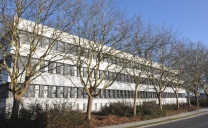 
Train in Odense:
You can also take a regional train for one stop (3 mins), the train with final destination at Svendborg St, going from platform 8, which stops at Odense Sygehus St. This train goes every 14-31 mins. Contact informationIf you have any questions in advance of the conference, please contact:From DIS Congress ServiceMelena Schjøth	 e-mail: participants@discongress.com 	/ phone: +45 4492 4492